Муниципальное бюджетное дошкольное образовательное учреждение Черемшанский детский сад «Ёлочка»Паспорт подготовительной группы «Сказка»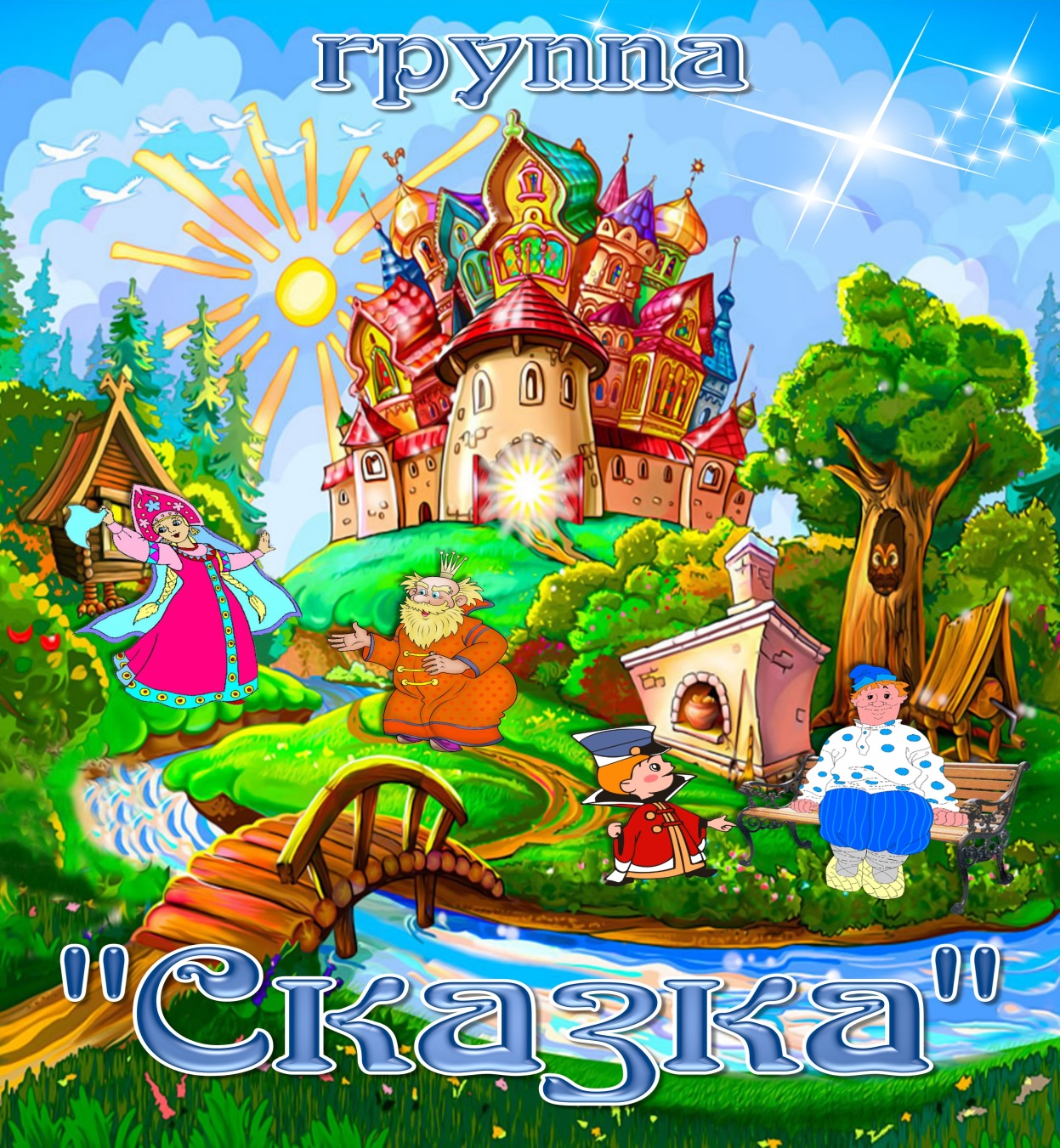                                     Воспитатели: Якушева Елена Анатольевна                                    Ракова Анастасия Романовна                                  Помощник воспитателя: Бриксова Ольга Анатольевна                                       Наша группаДети – это ласка, искренность и дружба,Спорят понарошку, любят так всерьезС ними нам лукавит, прятаться не нужноДетскими глазами видно нас насквозь. 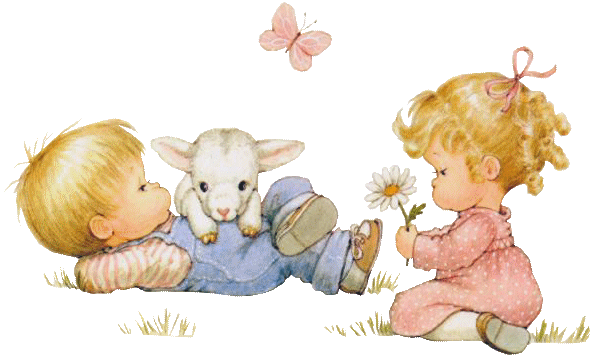                    Наша эмблема 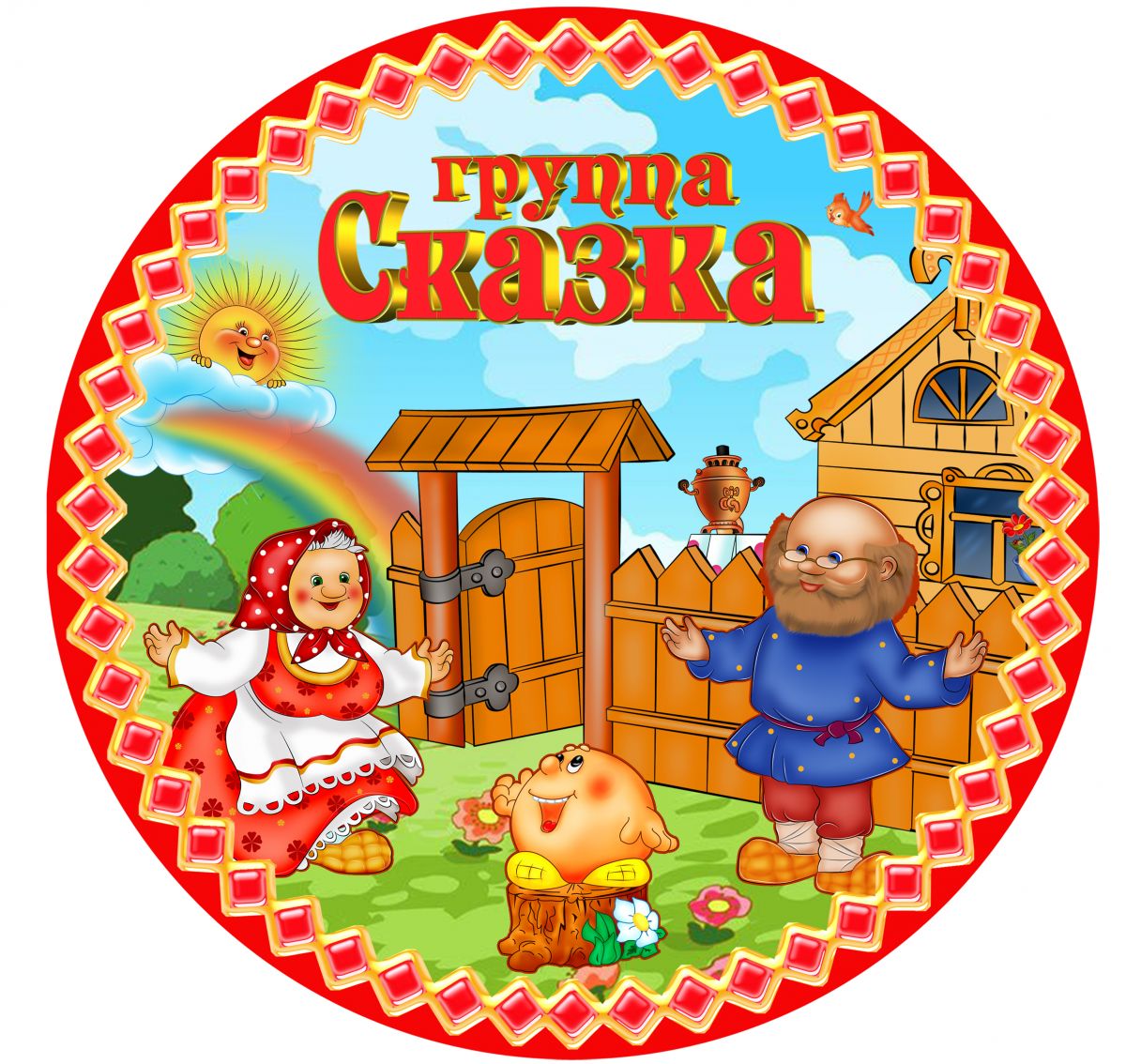 Группа наша «Сказка» ждет детей всегда, Здесь они товарищи, здесь они друзья.В группе нашей дети весело живут.Много интересного они здесь узнают.«Будем интересно жить, Чтоб детство в сказку превратить!!!»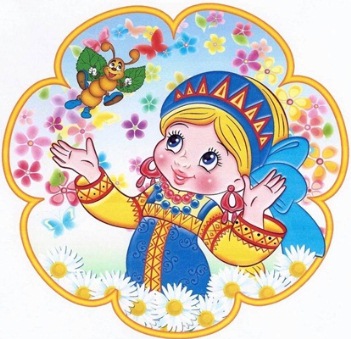 В состав группы входит 16 человек Из них     11      девочек,      5    мальчиков.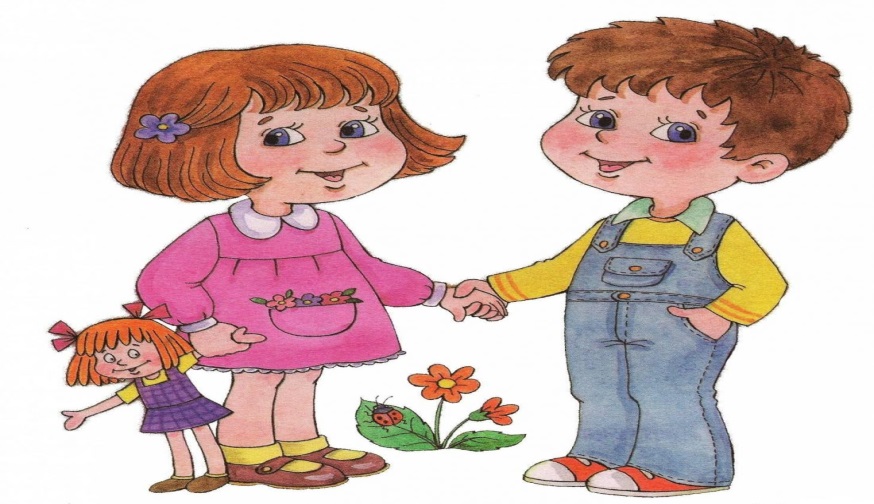  Якушева Елена Анатольевна 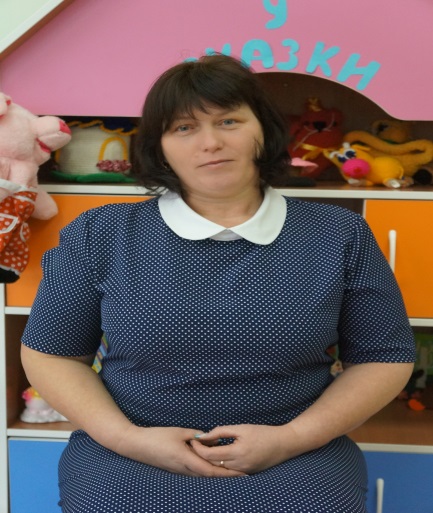         Образование высшее, преподаватель   дошкольной педагогики и психологии.             Педагогический стаж – 23 года                  1 квалификационная категория.                                                                             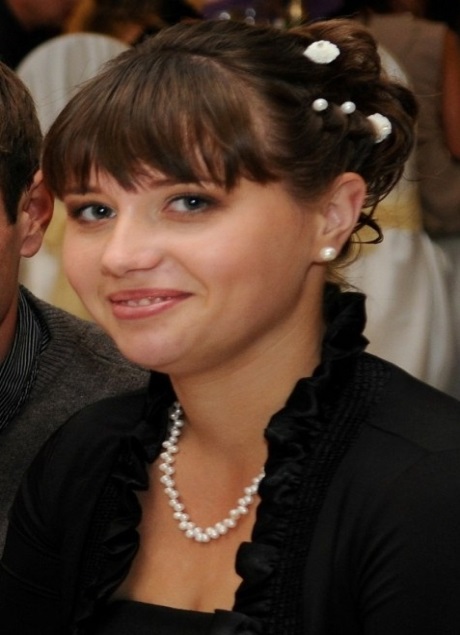                Ракова Анастасия Романовна                    Образование – средне специальное,                                                                                                              учитель начальных классов                                                      Педагогический стаж – 1 год I. Воспитательно-образовательный процесс осуществляется по основной образовательной программе дошкольного образования на основе содержания программы «От рождения до школы» под редакцией Н.Е.Вераксы, Т.С.Комаровой, М.А.Васильевой и рабочей программы подготовительной группы «Сказка».II.     Парциальные программы: С.И.Николаева «Юный эколог»О.С.Ушакова «Программа развития речи детей дошкольного возраста в детском саду.Т.А.Тарасова, Л.С.Власова «Я и мое здоровье» 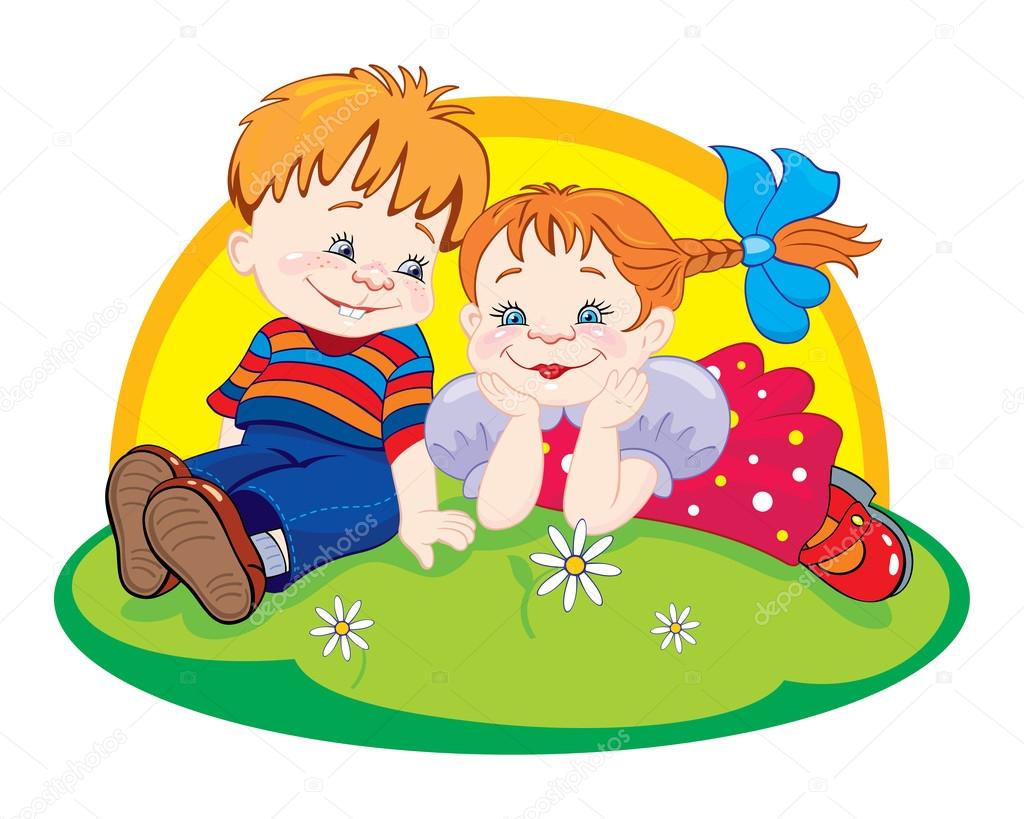           Цель дошкольного учреждения: 	является создание благоприятных условий для полноценного проживания ребенком дошкольного детства, формирование основ базовой культуры личности, всестороннее развитие психических и физических качеств в соответствии с возрастными и индивидуальными особенностями, подготовка к жизни в современном обществе, к обучению в школе, обеспечение безопасности жизнедеятельности дошкольника.Эта цель реализуется в процессе разнообразных видов детской деятельности: игровой, коммуникативной, трудовой, познавательно-исследовательской, продуктивной, музыкально-художественной, чтения.Достижение цели обеспечивает решение следующих задач:Способствовать природному процессу умственного и физического развития детей через организацию игровой, коммуникативной, познавательно-исследовательской, трудовой, двигательной, чтению художественной литературы, музыкально-художественной, продуктивной деятельности; Обеспечить психолого-педагогическое сопровождение работы по освоению образовательных областей; Реализовать формы организации совместной взросло-детской в ходе непосредственной образовательной деятельности, самостоятельной деятельности, режимных моментах, работе с родителями. Укрепление здорового образа жизни, развитие двигательной и гигиенической культуры детей;Развитие гуманистической направленности отношения детей к миру, воспитание культуры общения, эмоциональной отзывчивости и доброжелательной к людям;Развитие эстетических чувств детей, творческих способностей, эмоционально-ценностных ориентаций, приобщение воспитанников к искусству и художественной литературы;Развитие познавательной активности, познавательных интересов, интеллектуальных способностей детей, самостоятельности и инициативы, стремления к активной деятельности и творчеству.         ЦЕНТР ДЛЯ ИГРОВОЙ              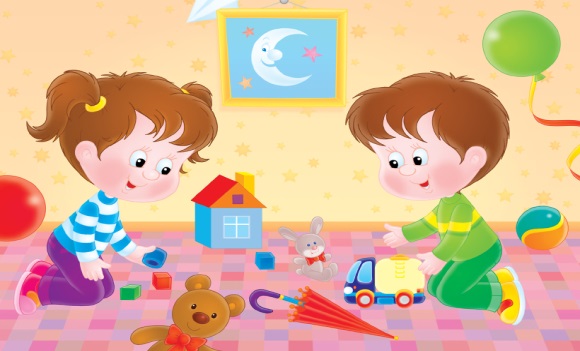                      ДЕЯТЕЛЬНОСТИ ДЛЯ ДЕВОЧЕКСЮЖЕТНО – РОЛЕВЫЕ ИГРЫ:  «Семья»куклы  с комплектами одежды: большие, средние, маленькие – 15 шт.коляски для кукол – 2 шт.кукольный уголок (стул, стол) – 1 набормашина стиральная – 1 шт. кукольная кроватка – 1 шт. набор мягкой мебели – 1 набор «Кухня»Маркер игрового пространства «Кухня»набор посуды столовой – 2 наборанабор посуды столовой – 1 наборнабор посуды чайной – 2 наборанабор столовых приборов –  3 набораплита с духовкой  – 1 шт.умывальник – 1 шт.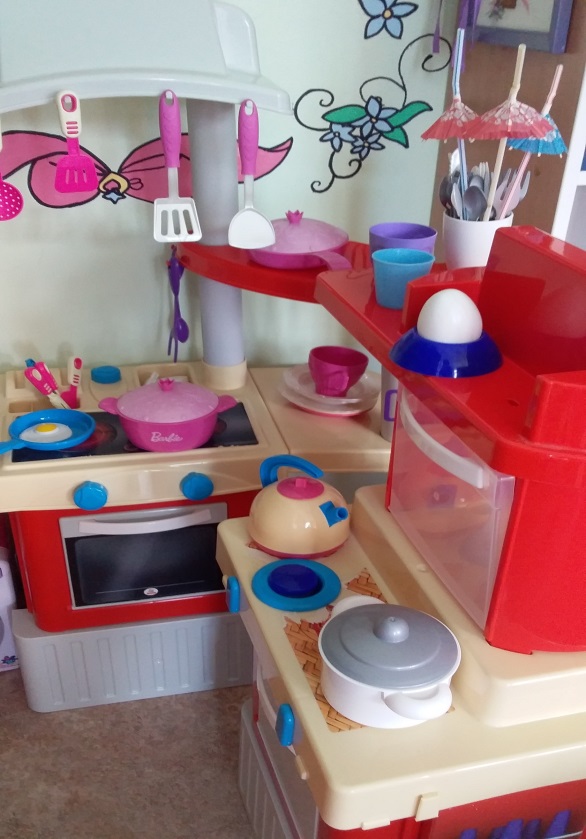 «Салон красоты»Маркет игрового пространства «Салон красоты»  (Тумба с зеркалом)набор инструментов парикмахера (ножницы, зеркало, зажимы для волос, расческа, фен) – 1 шт.набор укладочных средств (лак, гель, спрей для волос) – 1 шт.резинки для волос – 10 шт.форма парикмахера и клиента (фартук, для парикмахера /перелина  для клиента ) – 1 шт. «Поликлиника» Набор инструментов врача (лекарства, градусник, вата , марлевые повязки, бинты, шприцы),   бланки для рецептов врача,  прибор ЭКГ, плакаты для проверки зренияШирма                     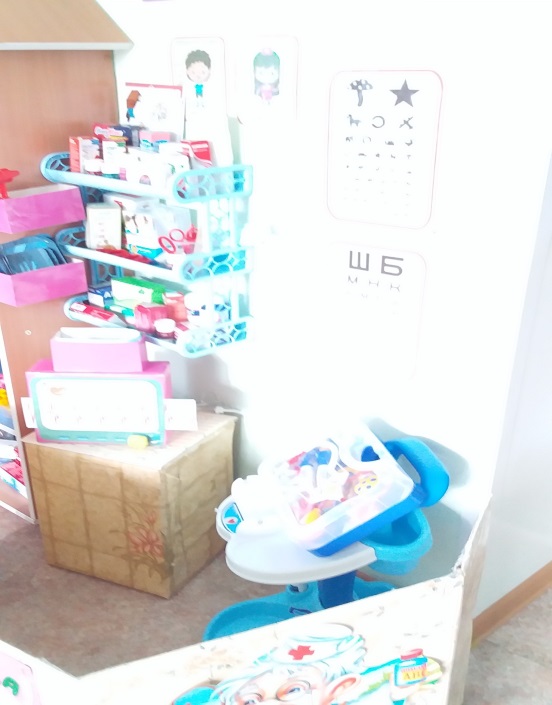 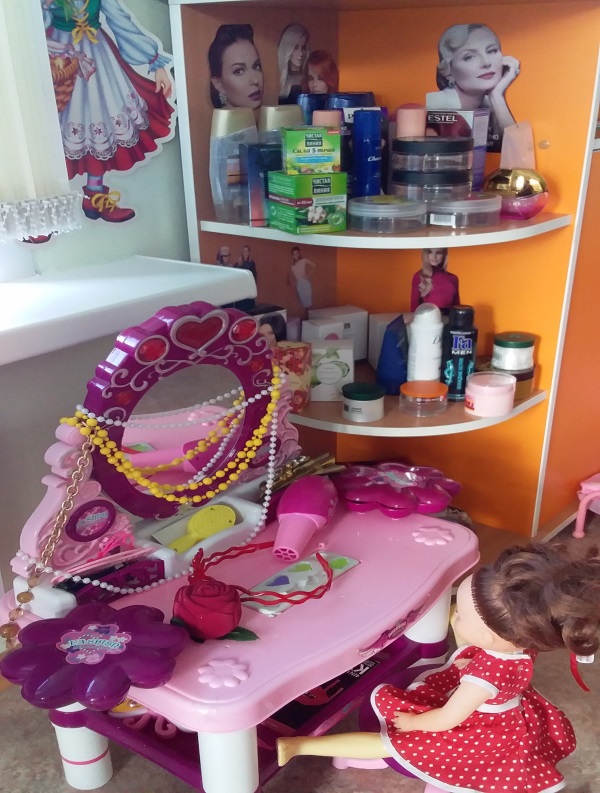 «Магазин»Наборы продуктов – 10 наборовНабор бумажных денежных купюр – 1 наборКасса с весами – 1 шт.Наборы овощей и фруктов – 2 набор Форма продавца – 1  шт. 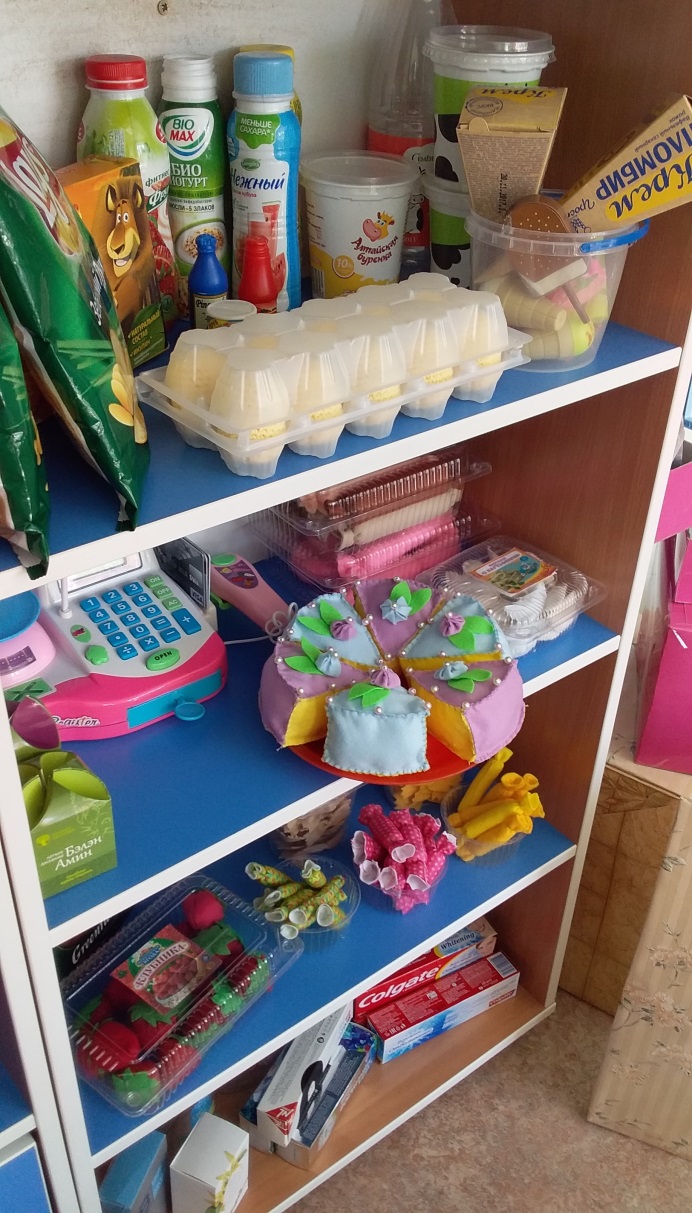 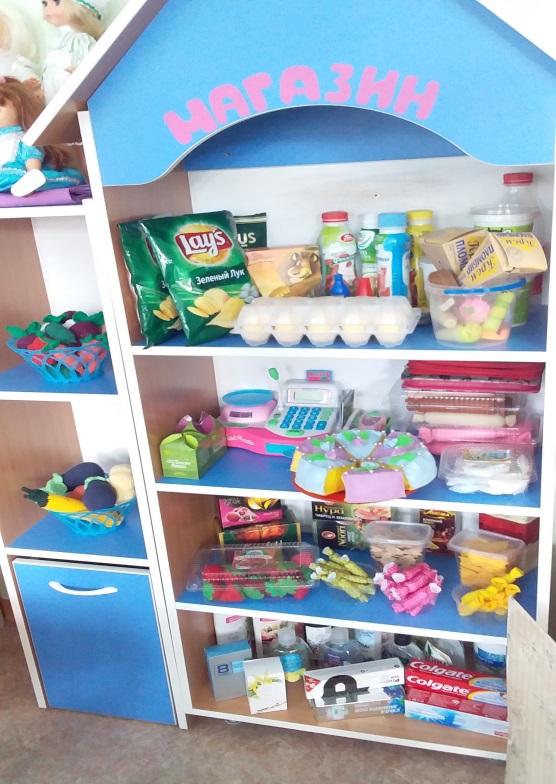                   ЦЕНТР ИГРОВОЙ ДЕЯТЕЛЬНОСТИ ДЛЯ                                                     МАЛЬЧИКОВ «Корабль»Бескозырки – 2 шт. Корпус корабля – 1 шт.Бинокли – 2 шт.«Машина»Руль – 1 шт.Автозаправка – 1 шт.Шиномонтажка – 1 шт. 	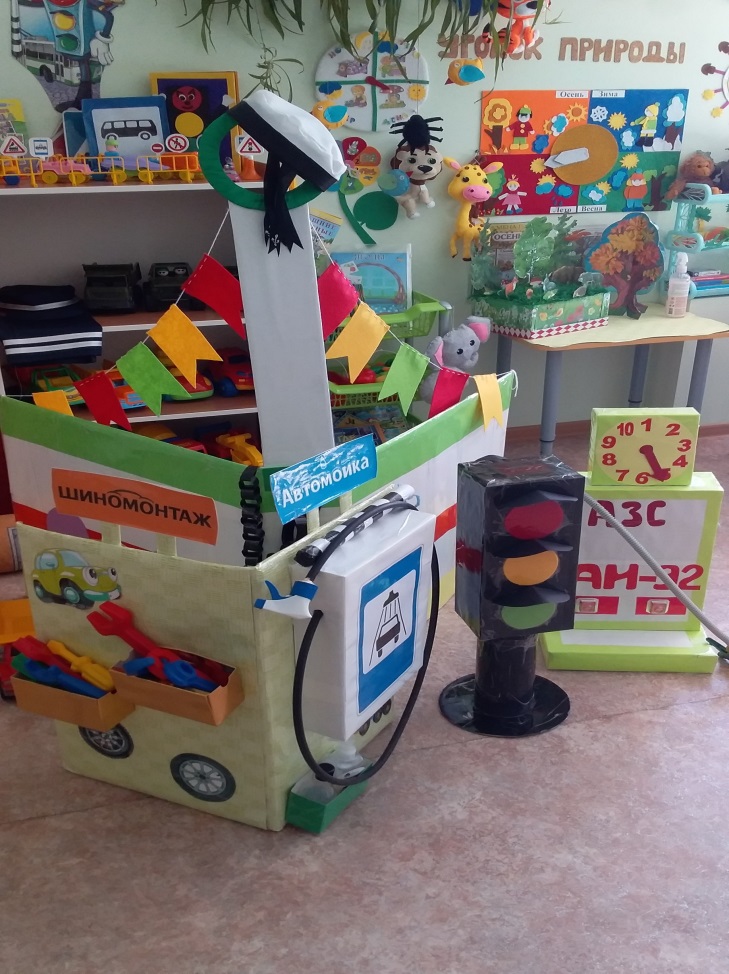 Форма для инспектора ГАИ – 2 шт. Машинки: Большие – 2 шт.Средние – 3 шт. Военная техника – 3 шт.Строительная техника  - 4 шт.Наборы инструментов и ключей – 2 набора                              Макет по правилам дорожного движения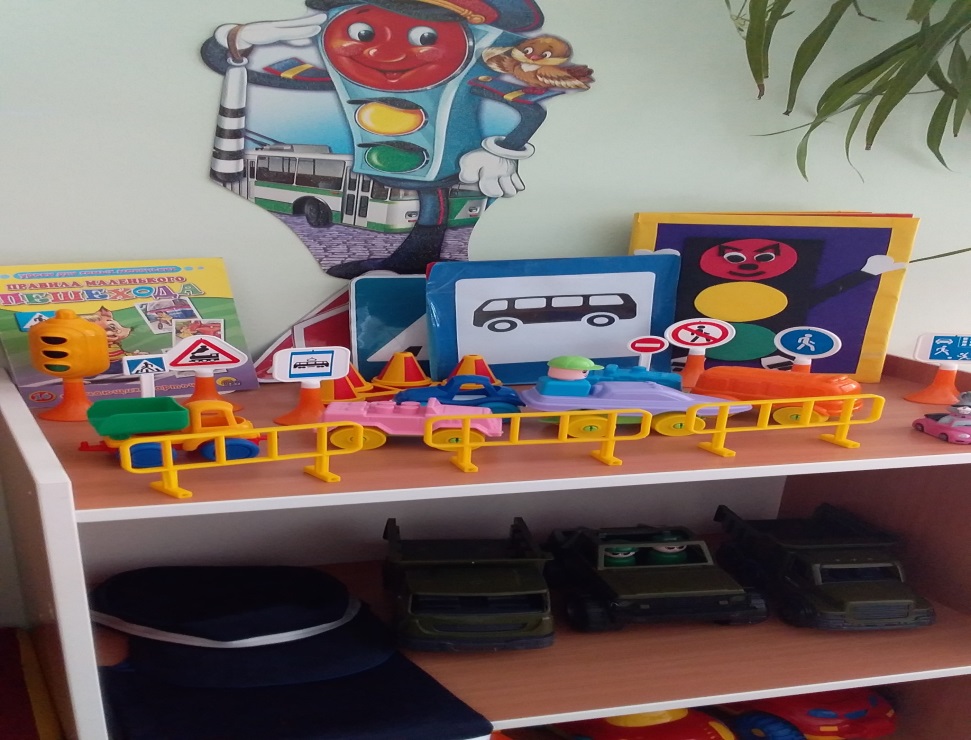                  ЦЕНТР ДВИГАТЕЛЬНОЙ ДЕЯТЕЛЬНОСТИ Наименование: 1.Флажки – 40 шт.2.Обручи малого размера – 5 штук3.Мячи большого размера – 2 шт. 4.Мячи малого размера – 5 шт. 5.Кегли – 10 шт.6.Массажные мячики – 10 шт.7.Скакалки – 5 шт.                        8.Ведерки для метания – 2 шт.                                                         9.Мячики для метания – 10 шт.           10.Маски для подвижных игр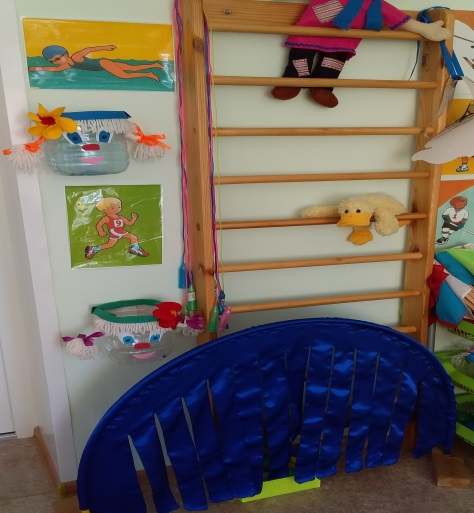                                                         11.Массажные коврики (бросовый материал)                                                        12.Лесенка для лазания – 1 шт.                                                        13.Пособия для дыхательной гимнастики – 1                                                                набор                                                        14.Игра «Боулинг»                                                         15.Платочки – 40 шт.                                                          16. Плакаты по физкультуре и видам спорта.                                                         17.Тактильная дорожка                                                         18.Мягкие модули 	19. Клюшки для игры в хоккей – 4 шт. 	20.Бубен – 1 шт. 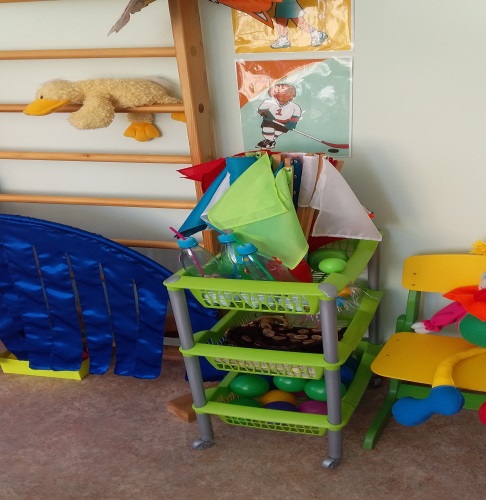                               ЦЕНТР КОНСТРУКТИВНЫХ ИГР1.Конструкторы разного размера (напольные и настольные) – 4 нбора2.Деревянный конструктор – 1 набор3.Фигурки для обыгрывания: наборы диких и домашних животных, фигурки людей – 1 набор, машинки – 5 шт.)4.Кубики крупные – 3 набора5.Мозаика – 4 шт. 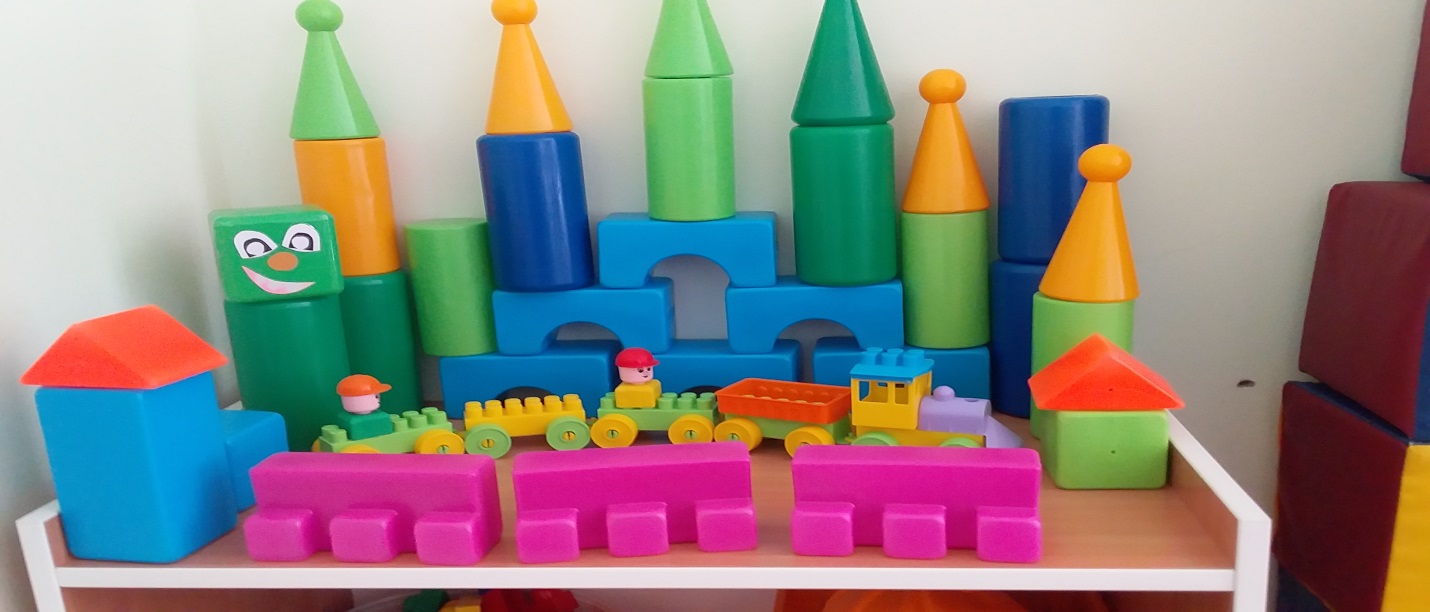 6.Мягкие модули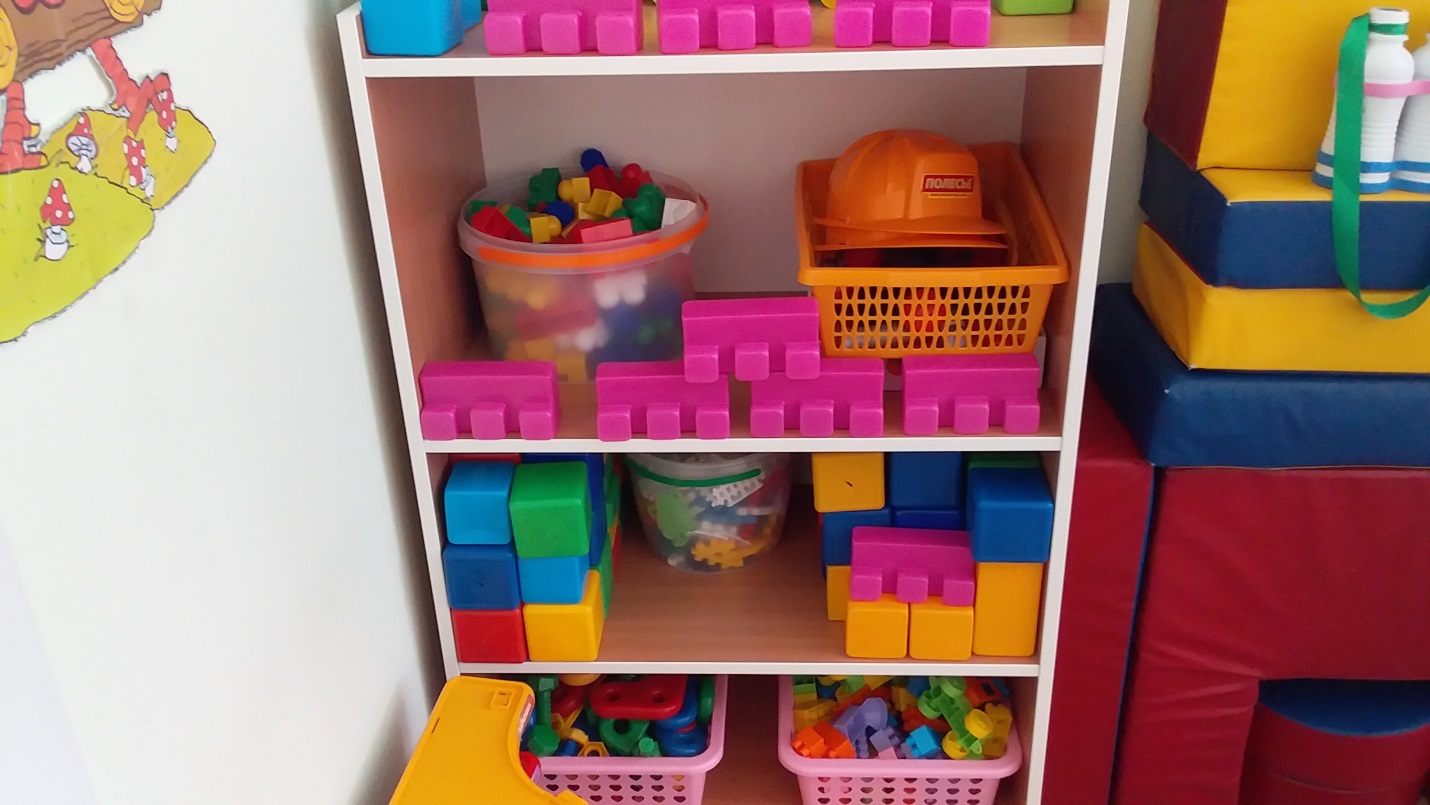                         ЦЕНТР ПОЗНАВАТЕЛЬНОГО РАЗВИТИЯНаименование:1.Лото, домино в картинках: «Почемучка», «Домашняя мозаика»2.Настольно-печатные игры разнообразной тематики и содержания: «Транспорт», «Путь к Мисс Вселенной», «Гонки на мотоцикле», «Что к чему?», «Земляничная поляна», «Почемучка 4»,  «Охота», «Расти малыш», «Цифры м алфавит» 3.Пазлы – 10 шт.4.Детские энциклопедии: «Что? Зачем? Почему?»,  «Большая энциклопедия  в вопросах и ответах», «Моя первая энциклопедия»5.Дидактические пособия: «Права ребенка», «Как растет живое», «Логика», «Национальные костюмы дальнего зарубежья»,  «Национальные костюмы ближнего зарубежья»6.Серия книг «Умные книжки»: «Тесты» по каждой возвратной группе7.Пособия в картинках: «Грамматика в картинках – ударение», «Грамматика в картинках – антонимы прилагательные», «Грамматика в картинках – антонимы – глаголы», «Грамматика в картинках – словообразование», «Грамматика в картинках – говори правильно», «Грамматика в картинках – множественное число», «Грамматика в картинках – один – много», «Грамматика в картинках – многозначные слова»8.Серия книг «Знай – ка»9.Серия книг «Детская вселенная»10.Доска, мел, магниты11. Дидактические игры: «Кто что ест?», «»Найди мою тень», 12. Наборы картинок – «Составь рассказ по картинкам»13. Книга – игра «Веселые буквы и слова» 14.Плакаты: «Моя семья», «Строение  человека», «Россия моя Родина», «Транспорт»,  «Алфавит», «Школьные принадлежности», «Правила пожарной безопасности», «Космос»15.Звуковой плакат «Атлас мира»16.Карточки с буквами и цифрами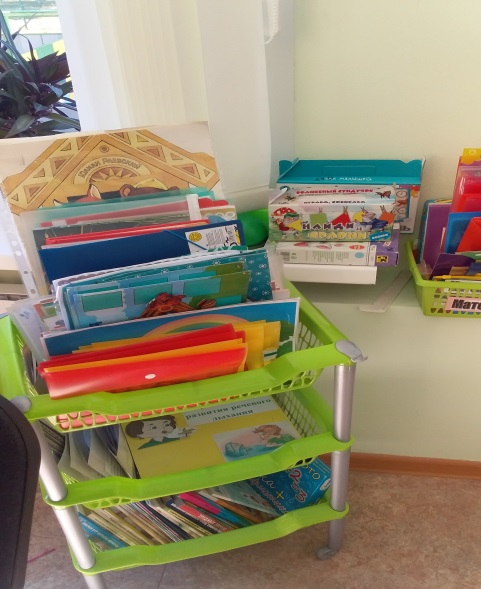 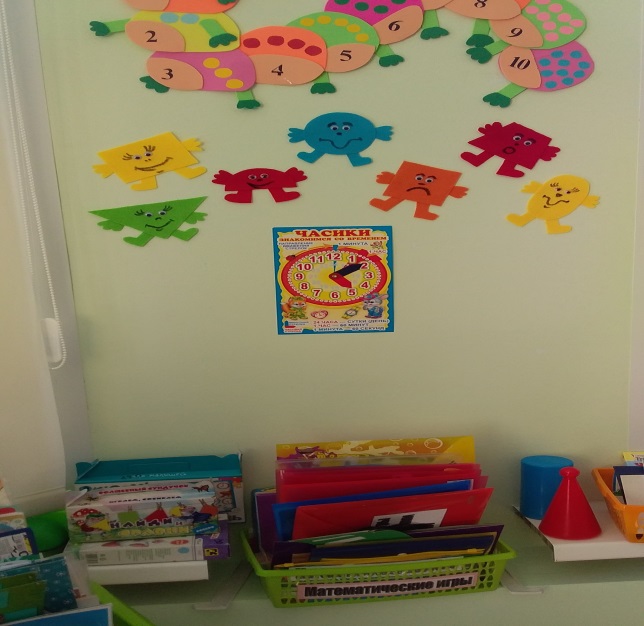                              ЦЕНТР ХУДОЖЕСТВЕННОГО ТВОРЧЕСТВА Наименование: 1.Произведения народного искусства, альбомы с рисунками и фотографиями произведений декоративно-прикладного искусства, серия книг, иллюстрации картин художников.2.Книги: «Мама я умею мастерить», «Мама я умею рисовать», «Зверюшки из пластилина», «Зоопарк из пластилина», «Рисование для малышей», «Раз, два, три рисуем мы», «Фантазируем и рисуем».3.Краски «Акварель» - 5 наб. 4.Мелки цветные – 5 наб.5.Кисточки для рисования – 10 шт.6.Трафареты для рисования – 2 набора7.Карандаши цветные – 10 наб. 8.Карандаши простые – 10 шт.9.Ёмкости для воды – 10 шт.10.Клеенки для аппликации – 10 шт.11.Доски для лепки – 10 шт.12.Ножницы – 10 шт.13.Точилки – 3 шт.14.Фломастеры – 5 наб.15.Бумага и картон цветной – 5 наб.16.Клей – карандаш – 5 шт.17.Книжки – раскраски  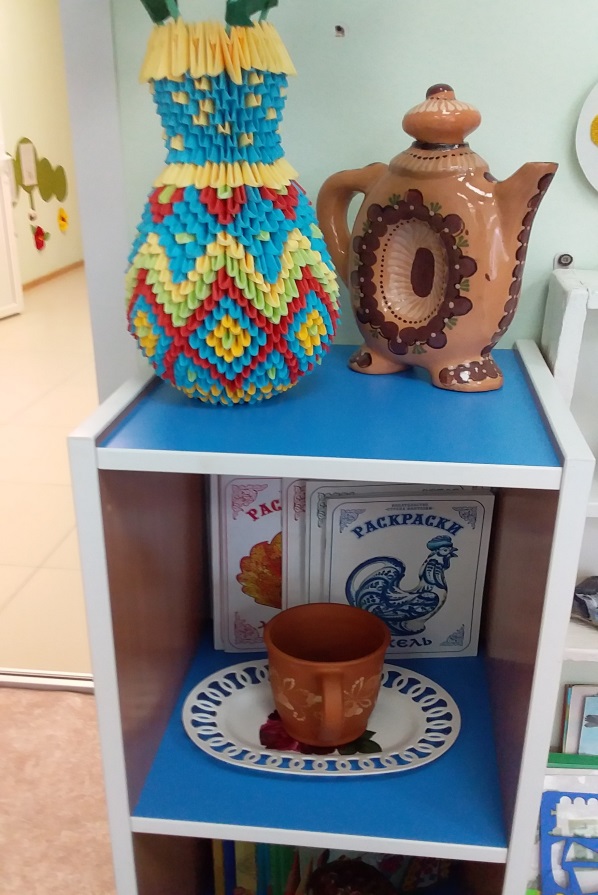 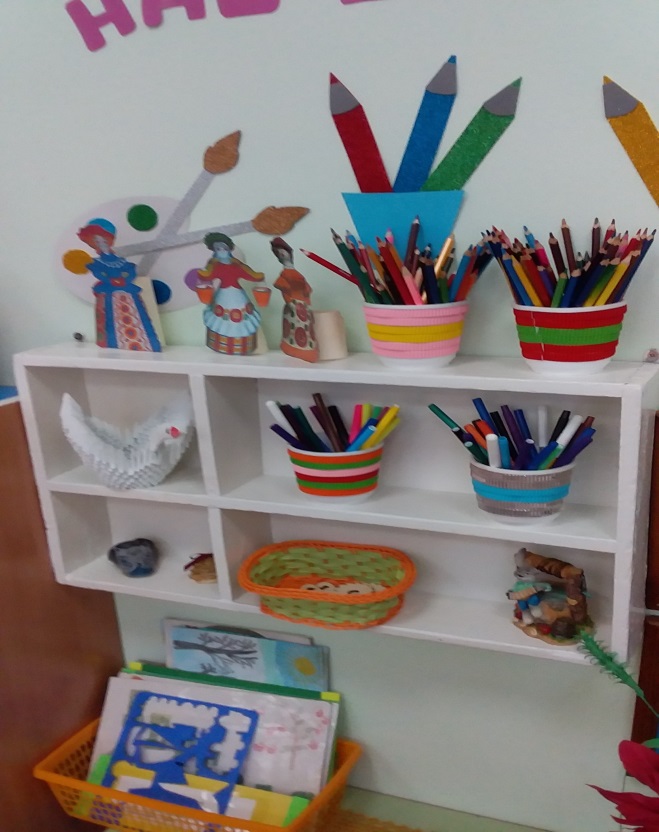                                  ЦЕНТР КНИГИ И ТЕАТРА  Наименование:1.Художественная литература для чтения детям (сказки, рассказы, стихи)2.Книги с загадками3.Книги с потешками4.Картинки для фланелеграфа – 5 наборов5.Иллюстрации к детским произведениям – 20 шт.6.Портреты писателей – 2 набора7.Игры с грамматическим содержанием: лото «Сказки», «Любимые сказки»8.Игрушки, изображающие сказочных персонажейНаименование: 1.Настольный театр – 10 наборов2.Маски, шапочки – 20 шт.3.Фланелеграф – 1 шт.4.Пальчиковый театр – 3 набора5.Театр на палочках – 5 наборов6.Кукольный театр – 3 набора7.Ширма – 1 шт.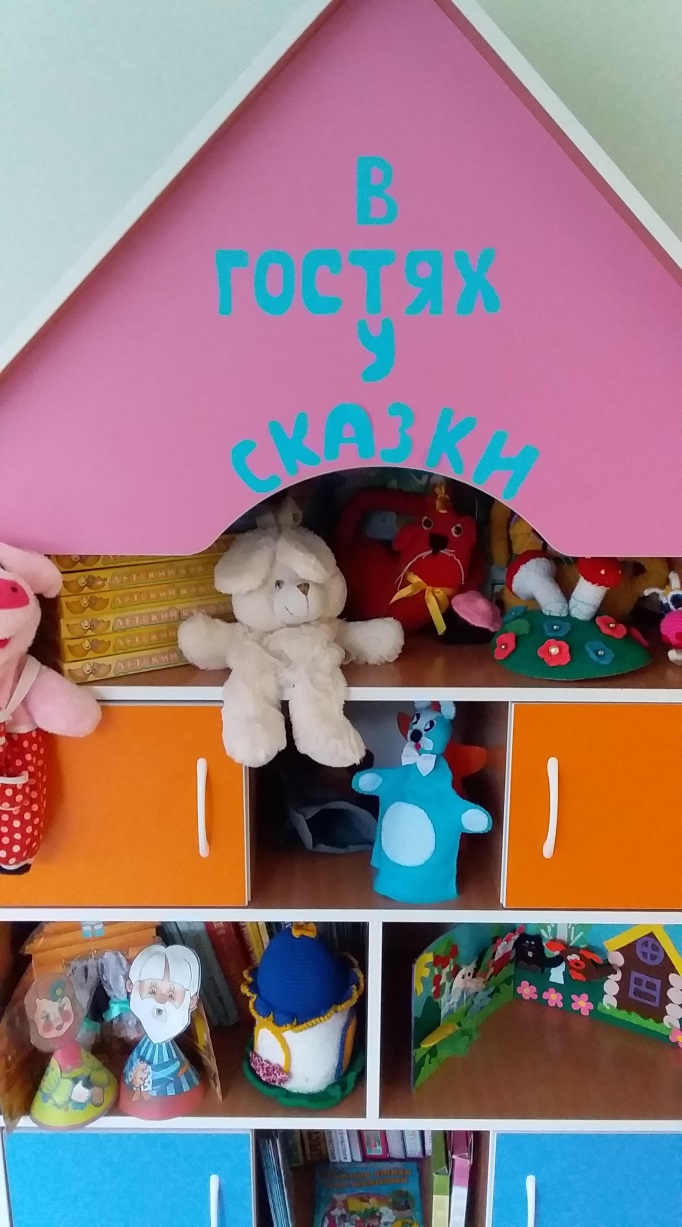 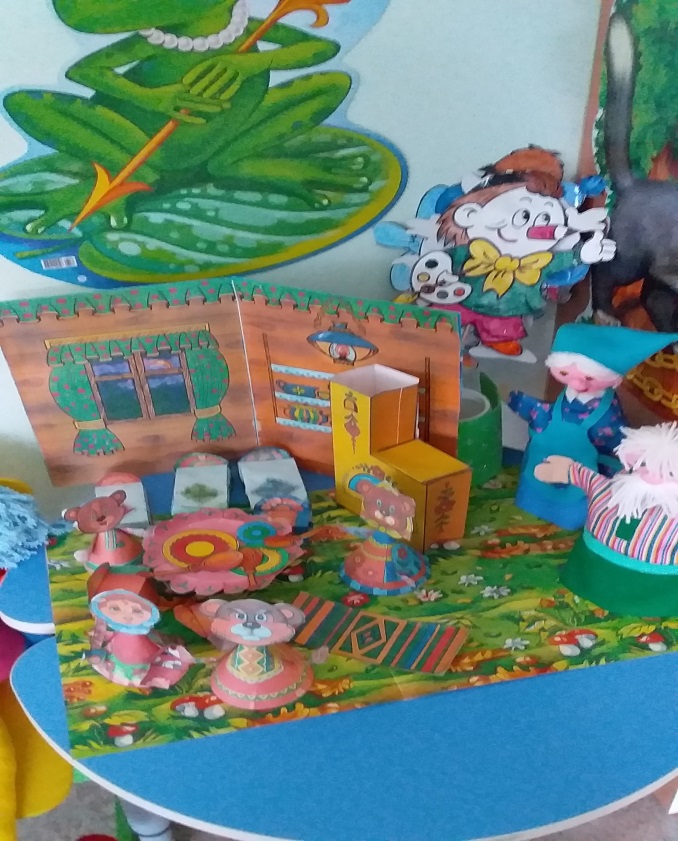                     ЦЕНТР ЗАНИМАТЕЛЬНОЙ МАТЕМАТИКИНаименование:1.Дидактические игры с цифрами – 10 шт.2.Игры на составление целого – 2 шт.3.Игры на сравнение предметов по нескольким признакам – 7 шт.4.Игры на поиск недостающего объекта в ряд – 5 шт.5.Геометрические плоскостные фигуры и объёмные формы, различные по цвету, размеру 3 набора6.Развивающие игры: «Подбери по цвету и форме», «Деньки – недельки», «Найди и сравни», «Формы», «Части суток», «Мои первые цифры», математическое лото, «Решаем примеры», «Режим дня»7.Карточки с цифрами от 1 до 20  -  20 наборов 8.Раздаточный материал – 30 наборов9.Карточки с заданиями – 10 шт.10.Игры путешествие во времени и пространстве – 3 шт. 11.Книги : «Простая математика», «Цифры и счет», «Математика  для дошкольников», прописи для детей.12.Игры с геометрическими фигурами – 5 шт. 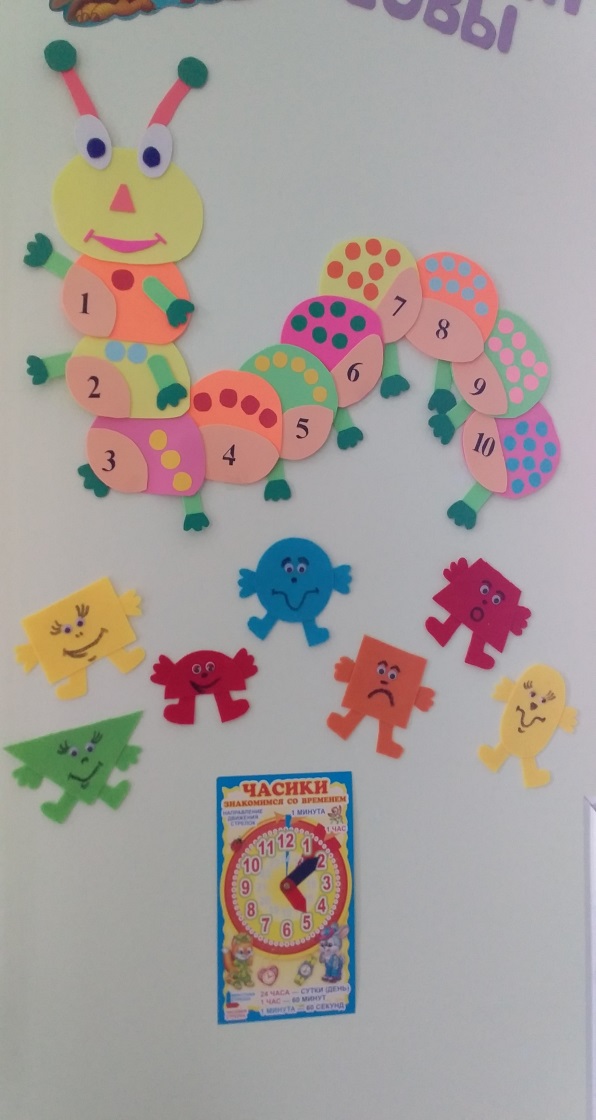 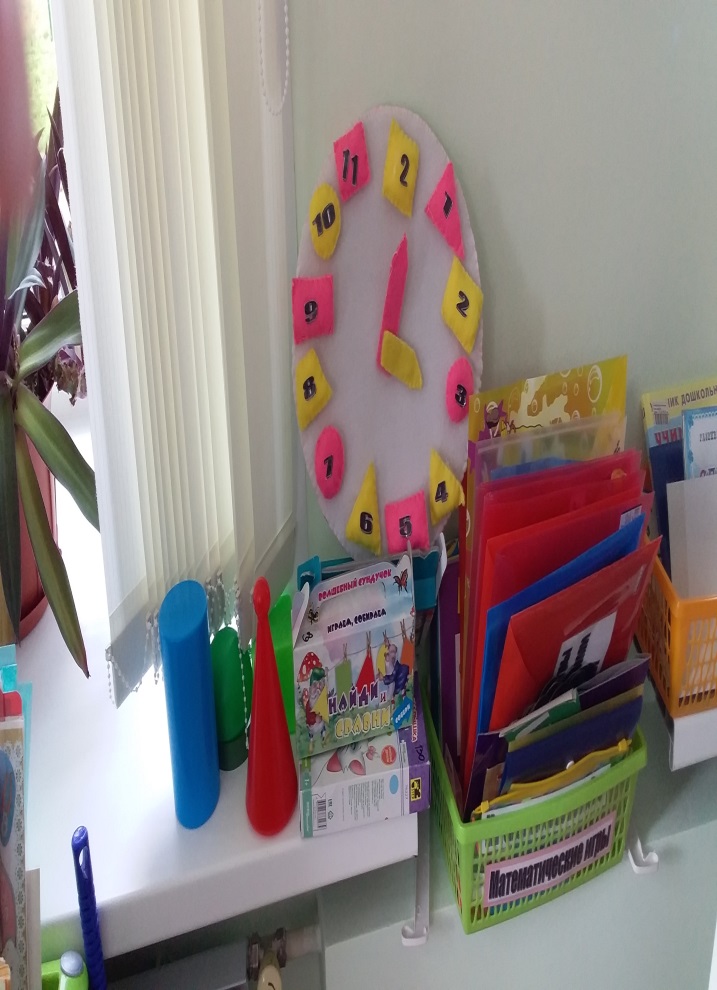                       ЦЕНТР ПАТРИОТИЧЕСКОГО ВОСПИТАНИЯНаименование: 1.Российский флаг, герб, портрет Президента России – 1 набор2.Иллюстрации военной техники – 1 набор3.Иллюстрации с изображением родов войск – 1 набор4.Иллюстрации родного поселка, столицы, края, России – 1 набор5.Альбом с изделиями народных промыслов, народные игрушки – 3 набора6.Настольно-печатные игры7.Картины для рассматривания и бесед с детьми – 3 набора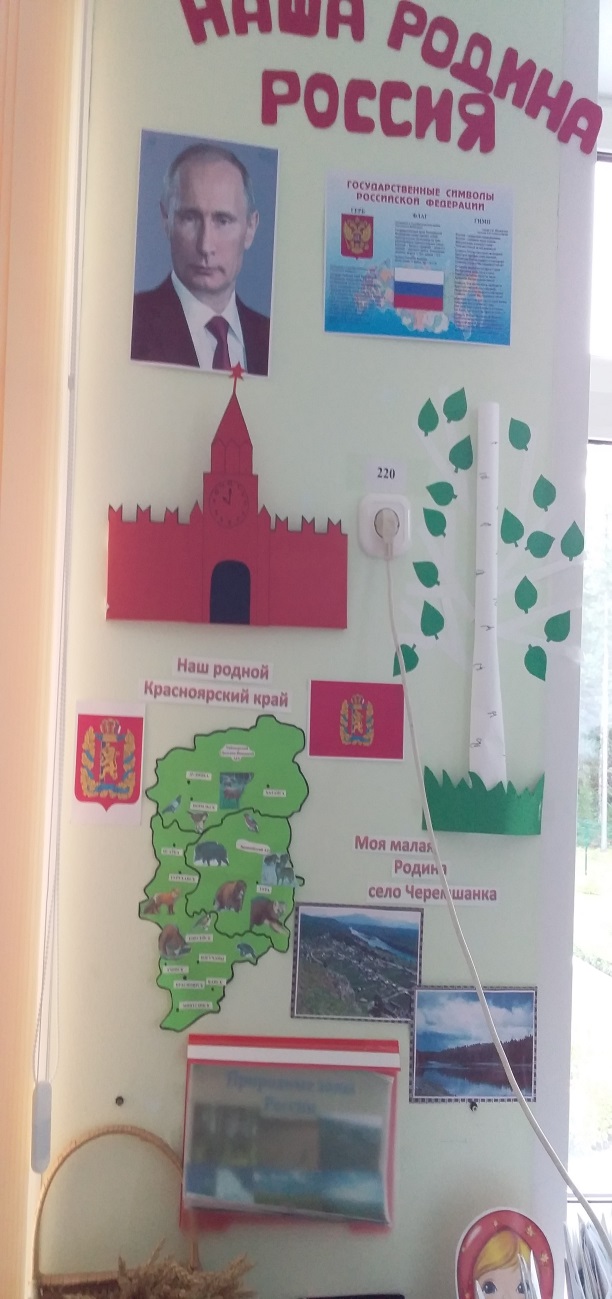 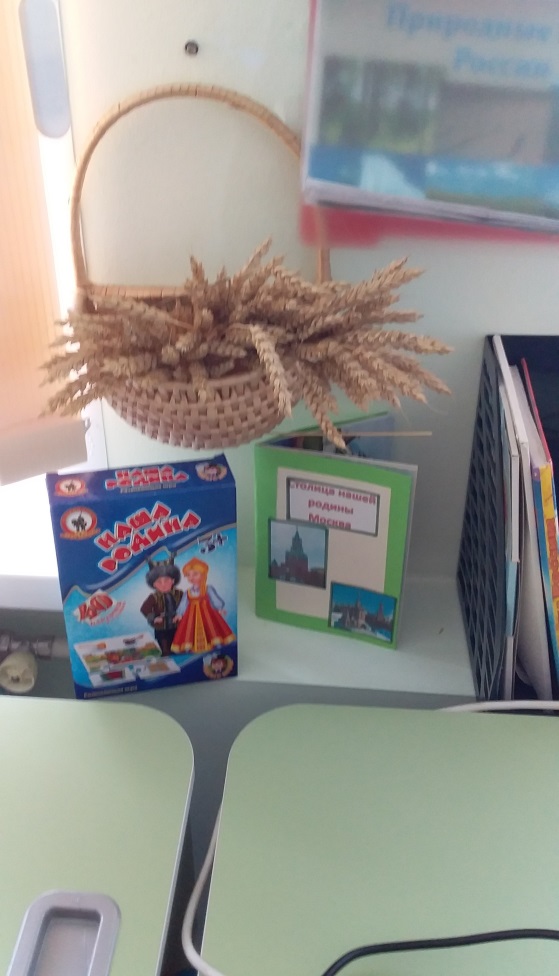                                             ЦЕНТР ПРИРОДЫНаименование:1.Библиотека познавательной природоведческой литературы – (кол-во книг – 20 шт.)2.Альбом «Времена года»3.Календарь погоды – 1 шт.4.Пособия – «Дни недели», «Части суток», «Времена года»5.Муляжи фруктов и овощей – 2 набора6.Цветущие комнатные растения7.Инвентарь для ухода за растениями (лейка – 1шт., салфетки – 3 шт., поляризатор – 1 шт., палочки для рыхления земли – 3 щт.)8.Наборы с природными материалами – 5 шт.9.Иллюстрации и плакаты  с изображением домашних, диких животных нашего края, животных жарких стран и Севера, перелетных и зимующих птиц), грибы, ягоды, деревья, пресмыкающиеся, насекомые и паукообразные – 15 шт. 10.Мыльные пузыри, соломки и трубочки для пускания мыльных пузырей – 3 набора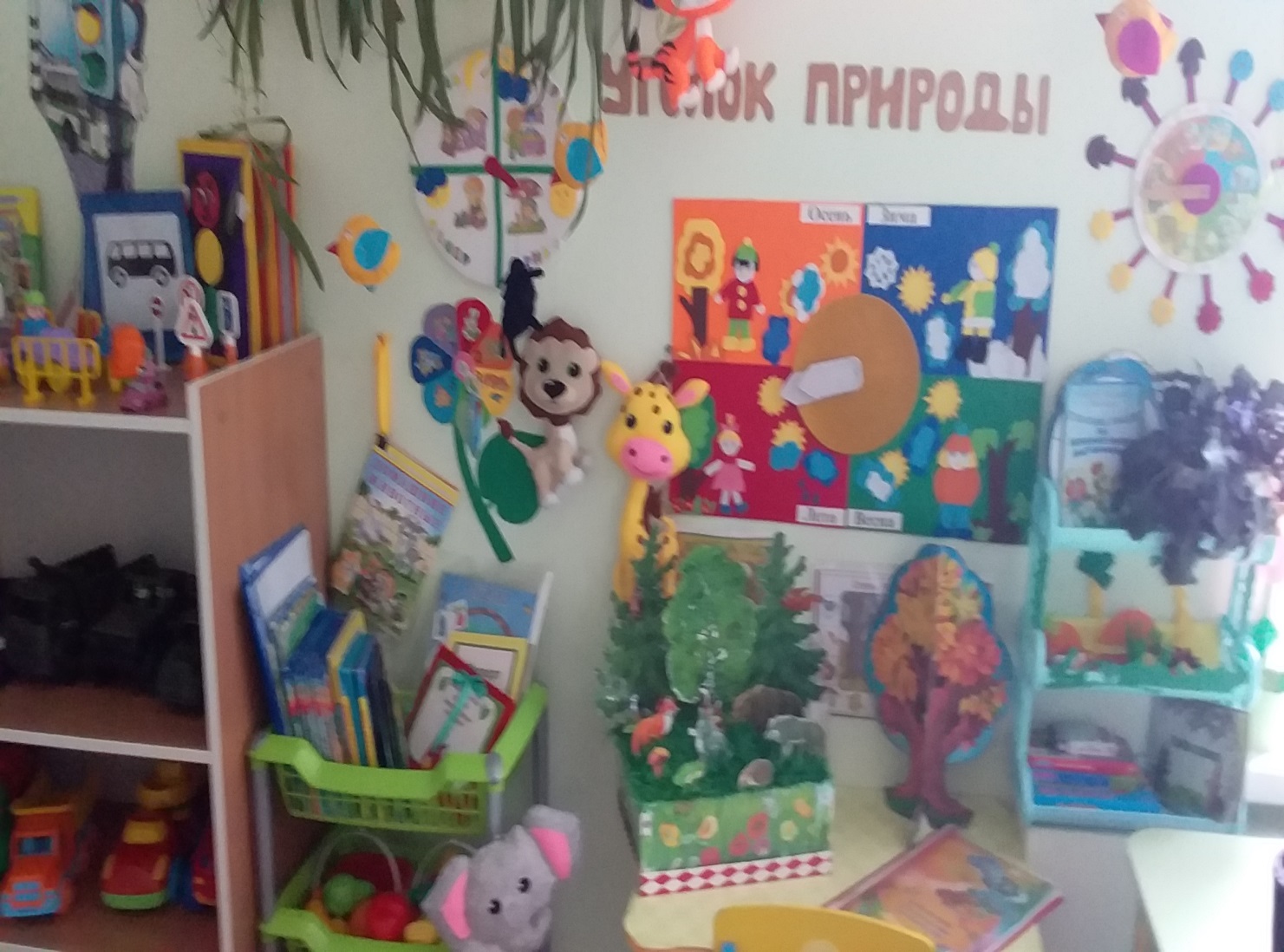 12.Паспорта комнатных растений,  деревьев – 2 шт.13.Дневник наблюдений за погодой – 1 шт.14.Дидактические игры: «Времена года», развивающие карточки на тему «Времена года», лото: «Домашние питомцы», «Кто где живет?», «Домашние животные»15.Карточки – «Зеленая аптека», «Способы ухода за комнатными растениями»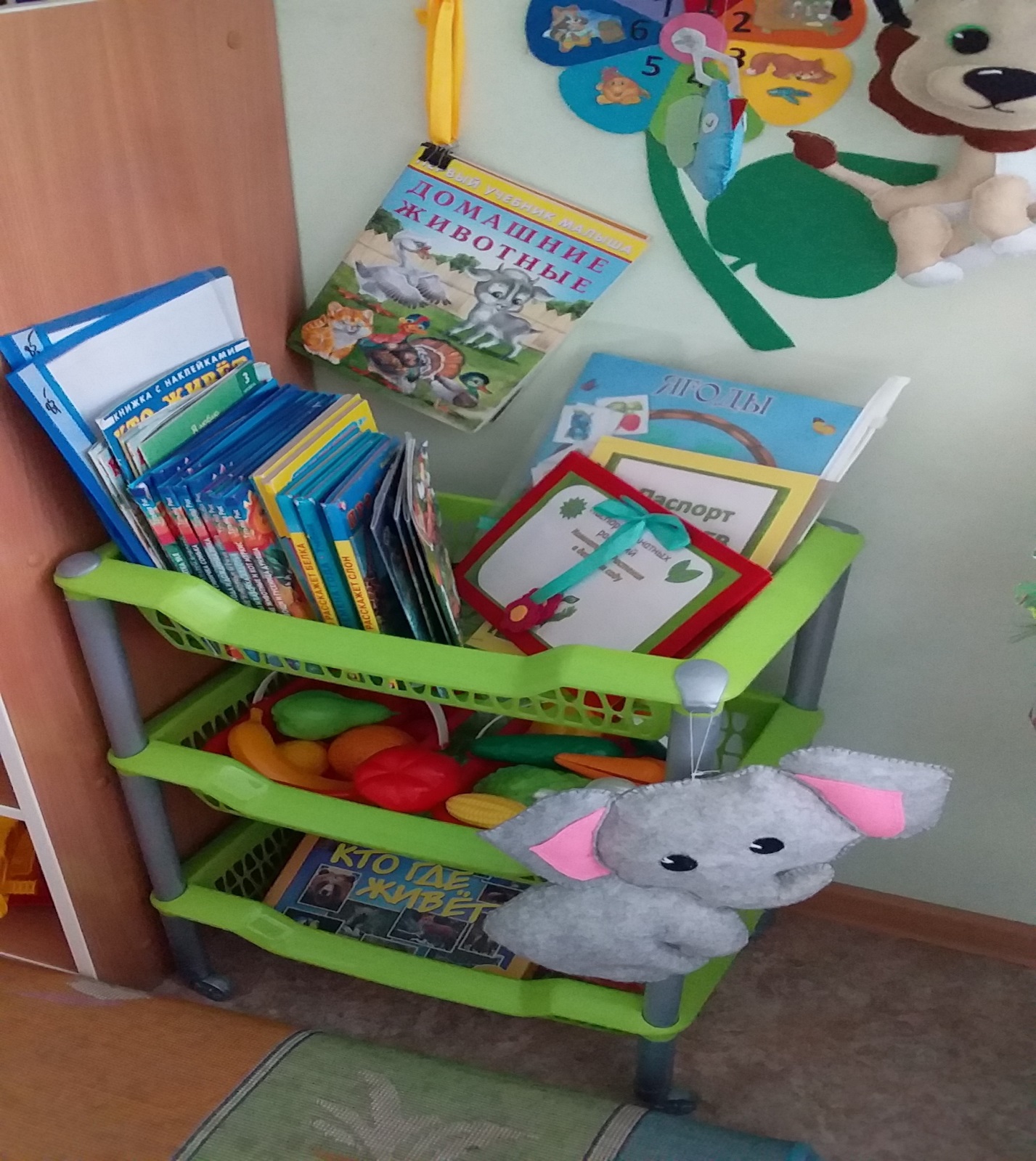                                             ЦЕНТР БЕЗОПАСНОСТИНаименование:1.Иллюстрации и плакаты, изображающие опасные инструменты и опасные ситуации: «Пожарная безопасность», «Личная безопасность», «Безопасность на улице и дома», «Дорожная азбука», «Правила маленького пешехода»2.Макеты по безопасности3.Папки – передвижки по теме «Безопасность»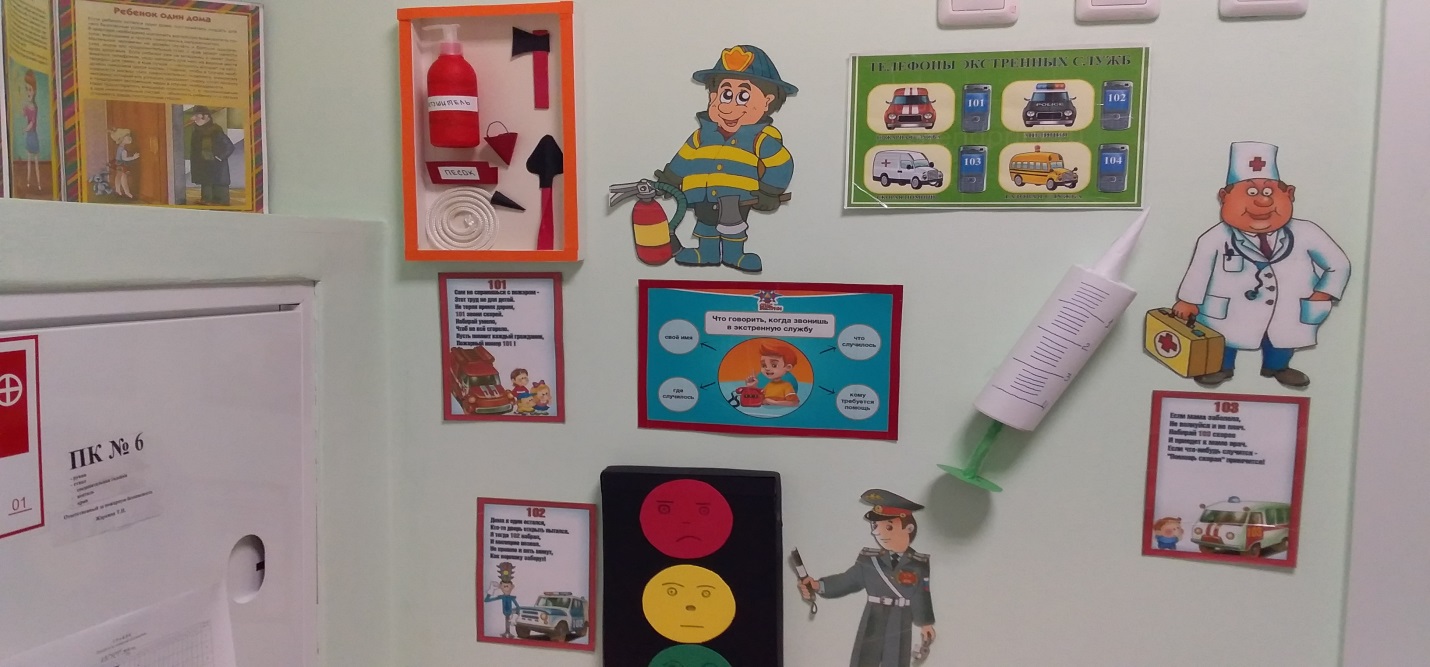 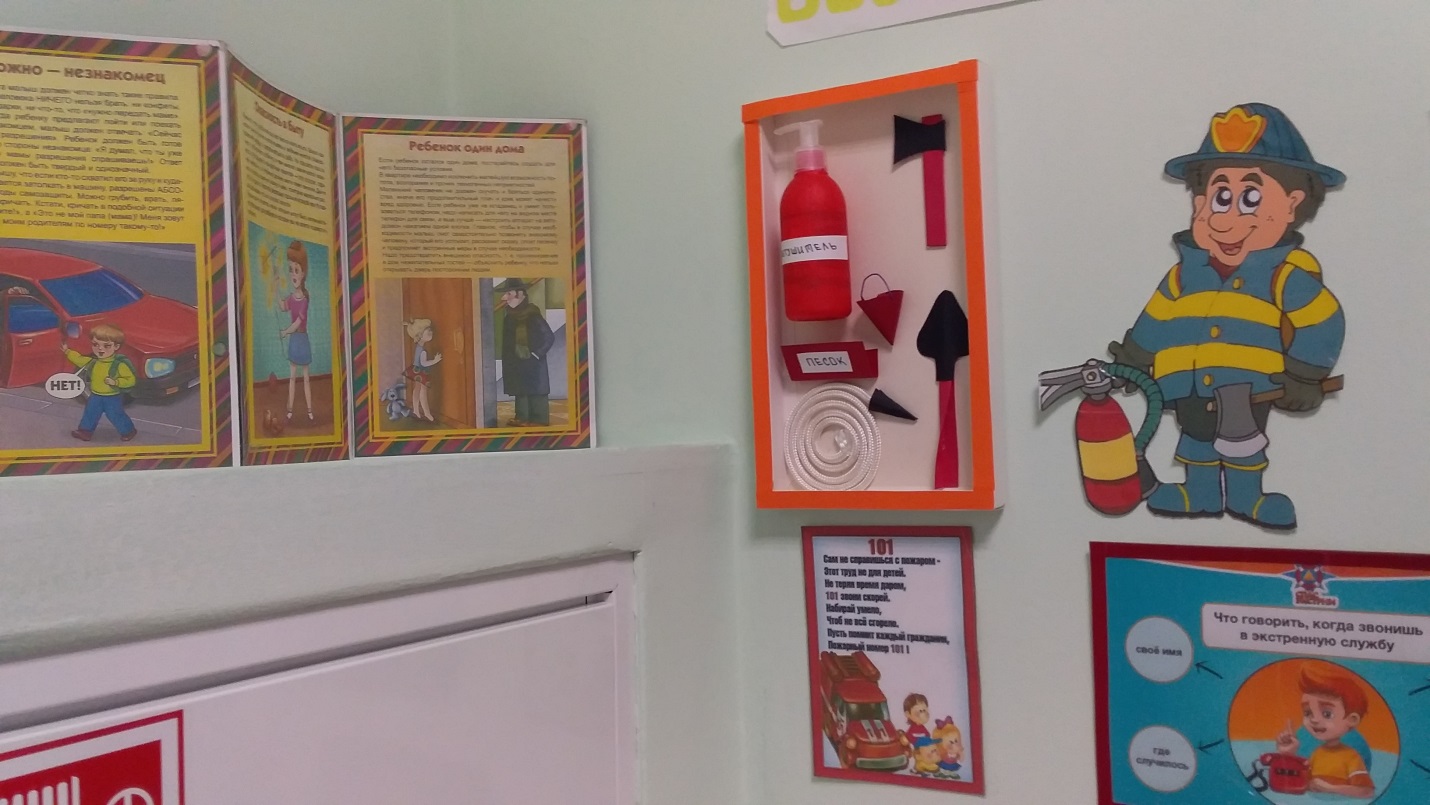                                              РАЗДЕВАЛКАНаименование:1.Индивидуальные шкафчики по количеству детей – 20 шт.2.Скамейки – 4 шт. 3.Информационный стенд для родителей – 1 шт.4.Стенд «Наше творчество»5.Столик для выставок детского творчества – 1 шт.6.Подставки для детских прописей – 3 шт.7. Уголок здоровья 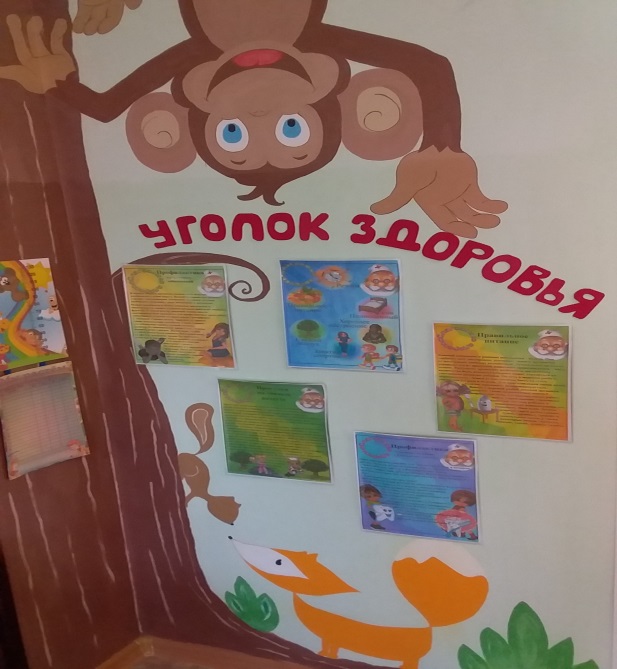 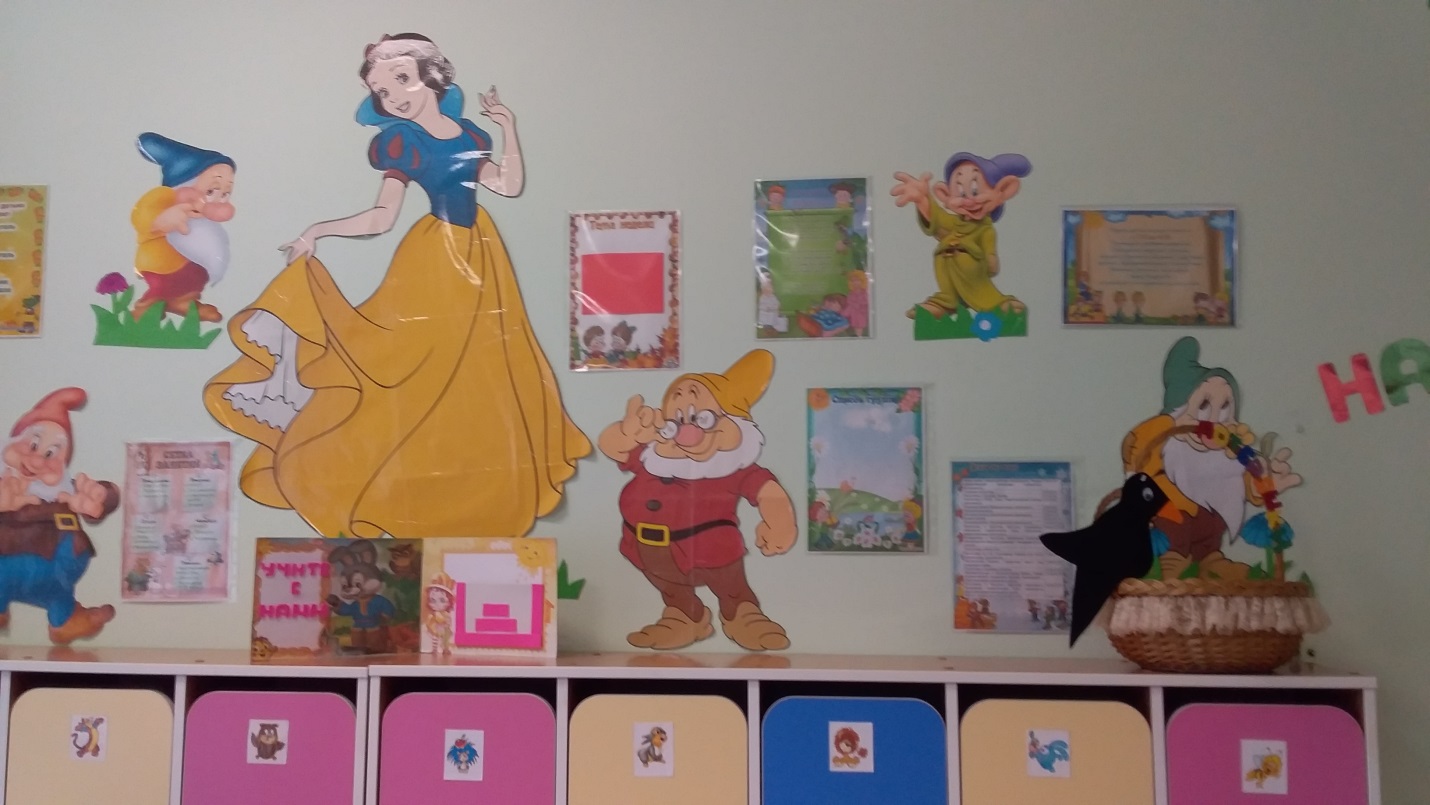                                           ЦЕНТР ДЕЖУРСТВАНаименование:Доска с кармашками дежурных – 1 шт.Картинки, обозначающие каждого ребенка группы – 20 шт.Фартуки, косынки – 2 комплектаПолочка 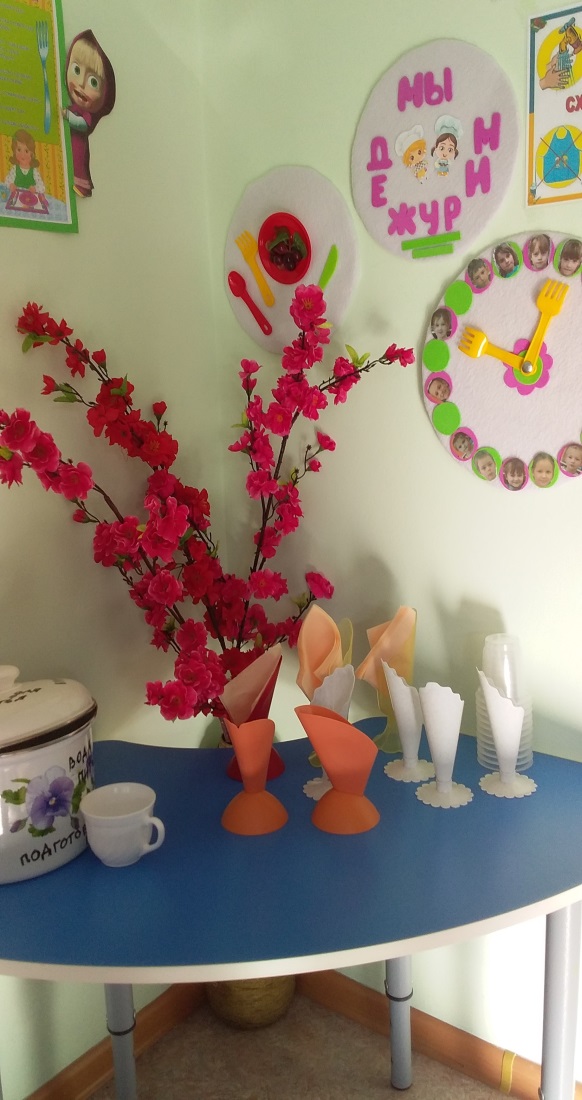 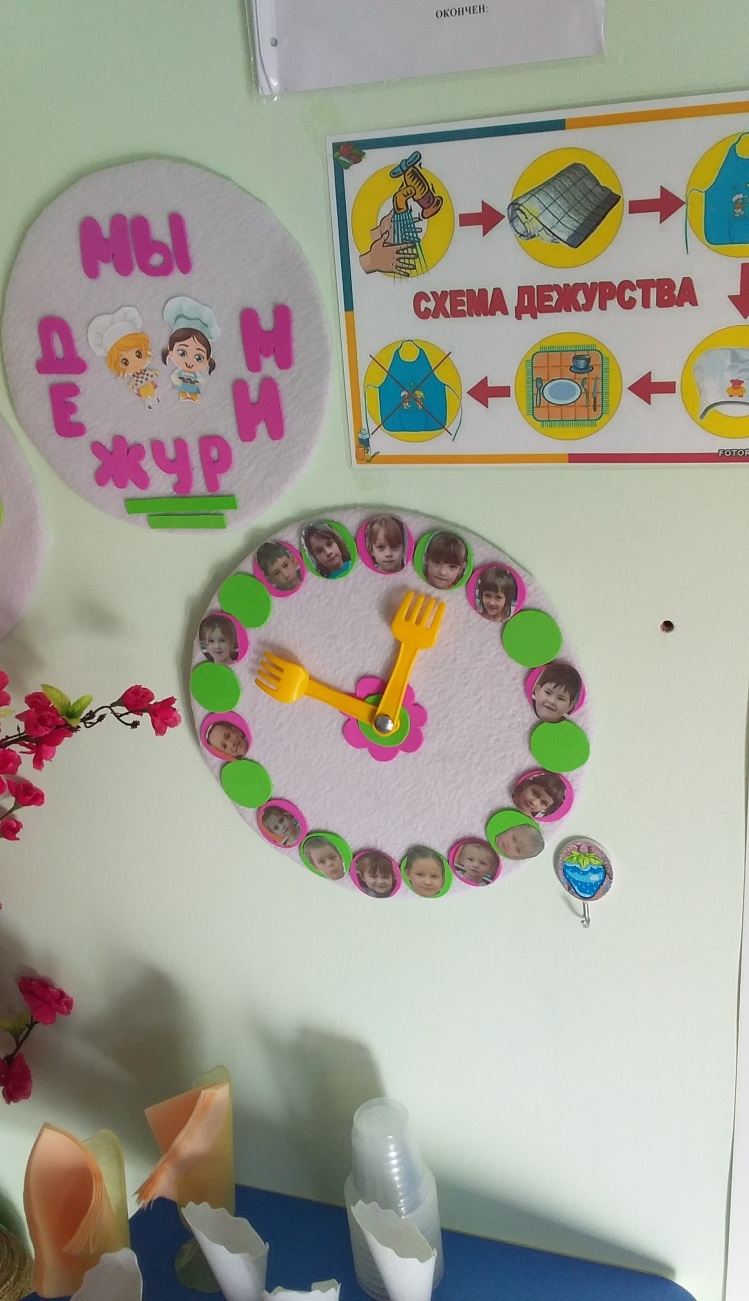 Плакат – алгоритм дежурстваПлан группы:1.Общая характеристика группового помещения: юго-восточная сторона2.Площадь игровой комнаты – 54,11 кв.м.3.Площадь спальни – 50,70 кв.м.4.Площадь раздевалки – 23,32 кв.м. 5.Площадь туалетной и умывальной комнаты – 18,10 кв.м. В группе 4 окна, 1 выход основной, 1 запасной (через спальню)Мебель: 1.Мебель по возрасту детская: столы детские – 10 шт. (2 посадочных мест); стулья детские – 40 шт.;  детская стенка с секциями – 3 шт., этажерки – 3 шт., телевизор – 1 шт., музыкальный центр – 1 шт., мягкая детская мебель – 1 набор,  круглый кукольный столик – 1шт., детские кроватки – 20 шт.Методическая литература в группе (указывается литература только на данный учебный год):1.И.А.Помораева, В.А.Позина «Формирование элементарных математических представлений» подготовительная группа М.: МОЗАИКА – СИНТЕЗ, 2016. – 176 стр.2.В.В.Гербова «Развитие речи в детском саду» подготовительная группа М.МОЗАИКА – СИНТЕЗ, 2016. – 112стр.3.Л.В.Куцакова «Конструирование из строительного материала» подготовительная группа М.МОЗАИКА – СИНТЕЗ, 2016. – 64 стр.4.О.В.Дыбина «Ознакомление с предметным миром и социальным окружением» подготовительная группа М.МОЗАИКА – СИНТЕЗ, 2014 . – 80стр.5.Т.С.Комарова «Изобразительная деятельность в детском саду» подготовительная группа М.МОЗАИКА – СИНТЕЗ. 2015. – 112 стр. 6.С.Н.Николаева парциальная программа «Юный эколог» подготовительная группа М.:МОЗАИКА – СИНТЕЗ, 2016. – 208 стр.7. Н.Е.Веракса, В.В.Комарова, Н.С.Варенцова «Диагностика готовности ребенка к школе» М.:МОЗАИКА-СИНТЕЗ, 2014. – 112стр.8.В.И.Петрова, С.Д.Стульник «Этические беседы с детьми 4-7 лет» М.:МОЗАИКА – СИНТЕЗ, 2014. 80стр.9.М.А.Калина «Примерное перспективное планирование воспитательно-образовательного процесса в разных возрастных группах ДОО». СПб.:ООО «ИЗДАТЕЛЬСТВО «ДЕТСТВО – ПРЕСС», 2016. – 176 стр.10. Н.В.Коломина «Занятия по экологии в детском саду» М.:ТЦ Сфера, 2008 – 144 стр.11.Н.Е.Веракса, Т.С.Комарова, М.А.Васильева. Примерная общеобразовательная программа дошкольного образования «От рождения до школы» М.:МОЗАИКА – СИНТЕЗ, 2014. – 352 стр. 12.Д.Н.Колдина «Лепка и аппликация с детьми 6-7 лет» М.: МОЗАИКА-СИНТЕЗ, 2012. 64с.13. Д.Н.Колдина «Рисование с детьми 6-7 лет» М.:МОЗАИКА-СИНТЕЗ, 2012 112с.14.Т.М.Бондаренко «Комплексные занятия в подготовительной группе детского сада: Практическое пособие для воспитателей ДОУ» Воронеж: ТЦ «Учитель», 2005.  – 666 с.15.О.С.Ушакова «Развитие речи для детей 5-7 лет». М.: ТЦ Сфера, 2012 – 272с.16.С.Н.Николаева Парциальная программа «Юный эколог». Система работы в подготовительной к школе группе детского сада. – М.:МОЗАИКА-СИНТЕЗ, 2016. – 208 с.№ п/пФамилия, имя ребенкаДМГ1Баяндина Алеся                                       08.11.2012 2Волковинский Никита 17.12.20113Жданов Савелий 04.01.20124Заикина Настя03.06.20125Кокорин Миша14.10.20126Качина Настя27.04.20127Лучитских Маша16.12.20128Малюченко Лена04.06.20129Никишина Камила6.03.201210Сазонова Аня25.01.201311Тарасенко Маша16.02.201212Филиппов Семен02.02.201213Хорошева Вероника04.05.201214Цверкунов Владик20.09.201215Черешнева Карина09.02.201216Ермолова Соня01.12.2012                                          Режимные процессыПрием детей. Самостоятельная деятельность. Чтение художественной литературы (совместная деятельность)7.00-8.20Утренняя гимнастика 8.20-8.30Подготовка к завтраку. Завтрак 8.30-8.50Подготовка к НОД . игры. Самостоятельная игровая деятельность 8.50-9.00Непосредственно-образовательная  деятельность 9.00-9.30Динамическая пауза9.30-9.40Непосредственно-образовательная деятельность 9.40-10.10Второй завтрак 10.10-10.20Непосредственно-образовательная деятельность 10.20-10.50Подготовка к прогулке, прогулка, спортивные, подвижные, дидактические игры, наблюдения, самостоятельная деятельность10.50-12.35Возвращение с прогулки, воспитание культурно-гигиенических навыков (умывание , обмывание рук до локтей) 12.35-12.45Подготовка к обеду, обед 12.45-13.00Подготовка ко сну, полоскание полости рта после приема пищи, дневной сон.13.00-15.00Постепенный подъем, гимнастика после сна, воздушные ванны.15.00-15.20Подготовка к полднику, полдник 15.20-15.40Предварительная и индивидуальная работа, чтение художественной литературы, игровая деятельность , самостоятельная деятельность детей 15.40-16.20Подготовка к прогулке, прогулка, спортивные. Подвижные, дидактические игры, наблюдения, самостоятельная деятельность  детей. 16.20-17.30Работа с родителями, уход детей домой 17.00-17.30                                        Режимные процессыПрием детей. Самостоятельная деятельность. Чтение художественной литературы (совместная деятельность)7.00-8.20Утренняя гимнастика 8.20-8.30Подготовка к завтраку. Завтрак 8.30-8.50Подготовка к НОД . игры. Самостоятельная игровая деятельность 8.50-9.00Непосредственно-образовательная  деятельность 9.00-9.30Динамическая пауза9.30-9.40Непосредственно-образовательная деятельность 9.40-10.10Второй завтрак 10.10-10.20Непосредственно-образовательная деятельность 10.20-10.50Подготовка к прогулке, прогулка, спортивные, подвижные, дидактические игры, наблюдения, самостоятельная деятельность10.50-12.35Возвращение с прогулки, воспитание культурно-гигиенических навыков (умывание , обмывание рук до локтей) 12.35-12.45Подготовка к обеду, обед 12.45-13.00Подготовка ко сну, полоскание полости рта после приема пищи, дневной сон.13.00-15.00Постепенный подъем, гимнастика после сна, воздушные ванны.15.00-15.20Подготовка к полднику, полдник 15.20-15.40Предварительная и индивидуальная работа, чтение художественной литературы, игровая деятельность , самостоятельная деятельность детей 15.40-16.20Подготовка к прогулке, прогулка, спортивные. Подвижные, дидактические игры, наблюдения, самостоятельная деятельность  детей. 16.20-17.30Работа с родителями, уход детей домой 17.00-17.30